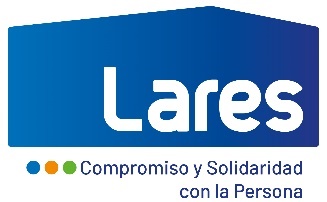 AUTORIZACIÓN PARA PUBLICACIÓN DE IMÁGENESGrupo Social Lares, que integra Lares Asociación con CIF G86963659, Lares Fundación con CIF G84935733 y Lares Federación con CIF G81708034, y situado en la calle / Calle Rios Rosas 11, Of. 4. 28003 Madrid, le informa como responsable del tratamiento, que se tomaran fotografías y videograbaciones de este evento.En un mismo sentido, le informamos que de conformidad con lo previsto en el artículo 2 de la Ley Orgánica 1/1982, de 5 de mayo, de Protección Civil del Derecho al Honor, Intimidad Personal y Familiar y a la propia Imagen, así como en cumplimiento de lo establecido en el Reglamento (UE) 2016/679 (Reglamento General de Protección de Datos), para poder utilizar su imagen en cualquier canal de publicidad, así como en cualquier actividad pública o de difusión relacionada con la actividad y/o promoción de nuestra entidad, incluyendo las redes sociales y web, se hace preciso obtener su consentimiento expreso.A estos efectos le informamos que en cumplimiento de lo establecido en el Reglamento (UE) 2016/679 General de Protección de Datos, si usted nos autoriza expresamente, sus imágenes podrán ser usadas y/o publicadas a través de los medios de difusión de LARES (página web, newsletter, redes sociales, revista, etc) u otros canales de información con la finalidad de promocionar e informar sobre las actividades comerciales de nuestra entidad, así como con cualquier otra finalidad relacionada con nuestra actividad. En cualquier momento puede retirar su consentimiento y dirigirse a nosotros para saber qué información tenemos sobre usted, rectificarla si fuese incorrecta y eliminarla una vez finalizada nuestra relación, en el caso de que ello sea legalmente posible. También tiene derecho a solicitar el traspaso de su información a otra entidad (portabilidad).Conservaremos las imágenes durante el tiempo estrictamente necesario para el fin para la que hayan sido obtenidas y, en todo caso, durante el tiempo que nos exijan o permitan las leyes vigentes.Para solicitar alguno de estos derechos, deberá realizar una solicitud escrita a nuestra dirección, junto con una fotocopia de su DNI, para poder identificarle: Lares Asociación / CIF: G86963659 / Calle Rios Rosas 11, Of. 4. 28003 Madrid.En caso de que entienda que sus derechos han sido desatendidos por nuestra entidad, puede formular una reclamación en la Agencia Española de Protección de Datos (www.agpd.es). SI	 NO  Consiento que LARES pueda utilizar mis imágenes/grabaciones en los medios de difusión y/o comunicación habituales de la entidad, así como en web, redes sociales o cualquier publicación con carácter informativo o promocional. NOMBRE:____________________________________________________________________DNI:________________________________________________________________________REPRESENTANTE LEGAL: _____________________________________________________DNI:________________________________________________________________________En ________________, a_____ de _____ del año 20_____  Firma: